Здравствуй осень!Осень. Во всех образовательных учреждениях страны уже идут уроки и занятия. Вот и в нашем детском саду  с понедельника начался новый учебный год и воспитатели каждый день проводят занятия с детьми по 5 образовательным областям: художественно-эстетическое развитие, познавательное, социально-коммуникативное, речевое и физическое развитие. Для того, чтобы воспитанники настроились на учебный лад воспитатели провели для ребят интересный и веселый праздник!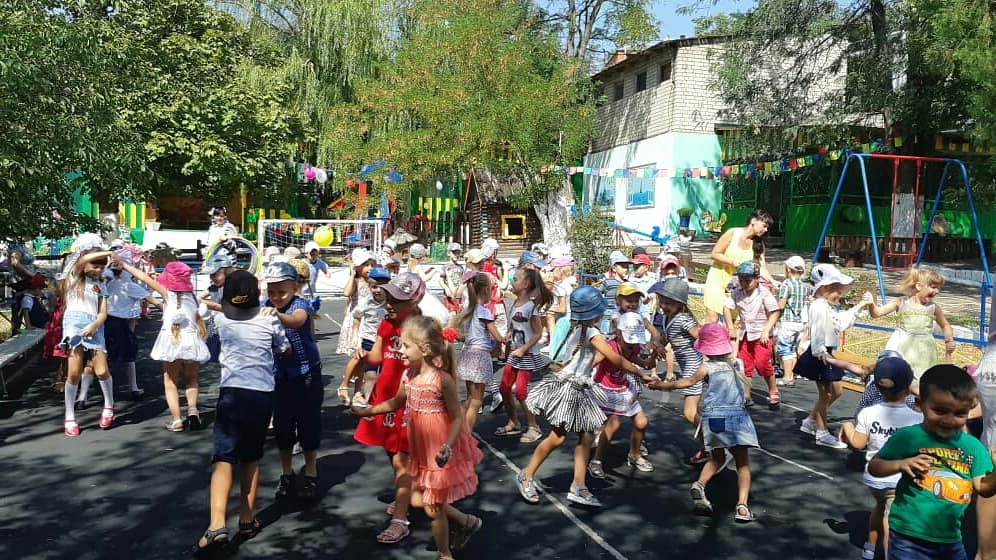 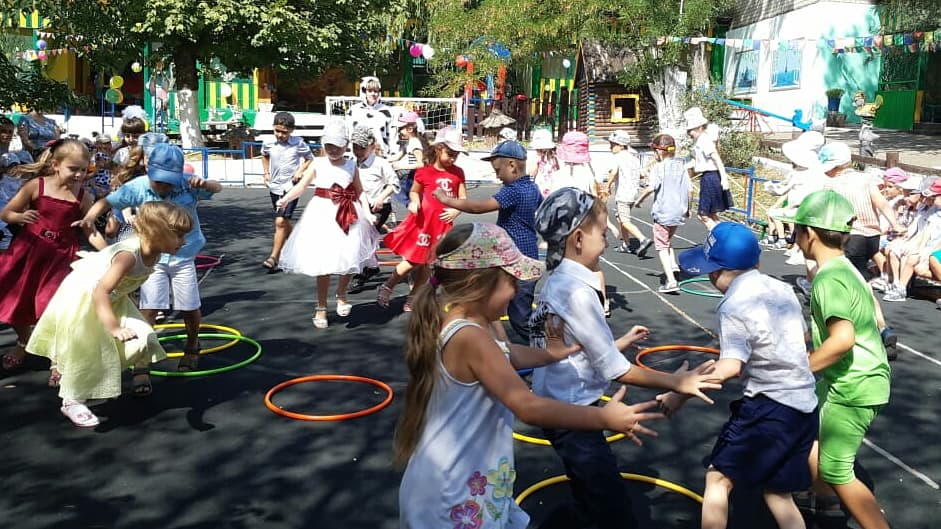 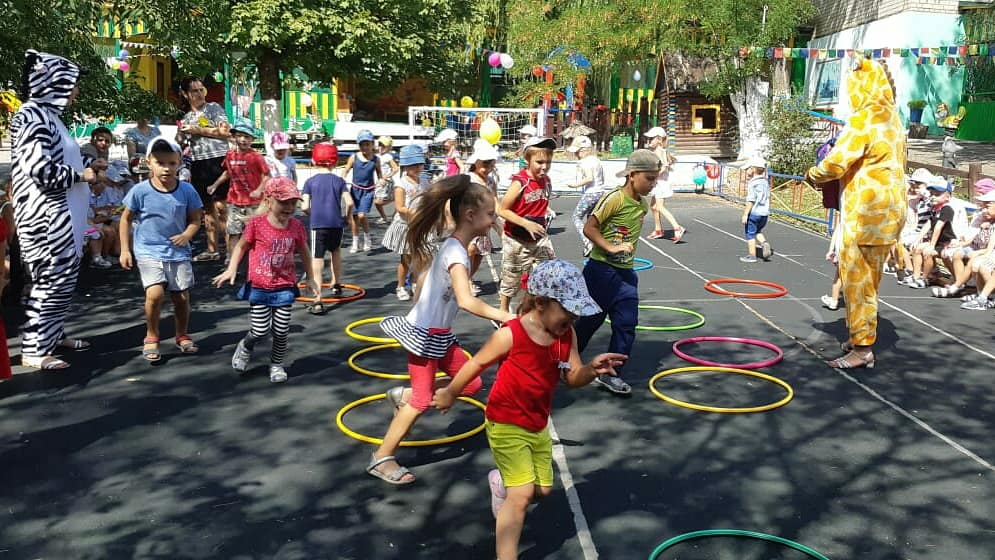 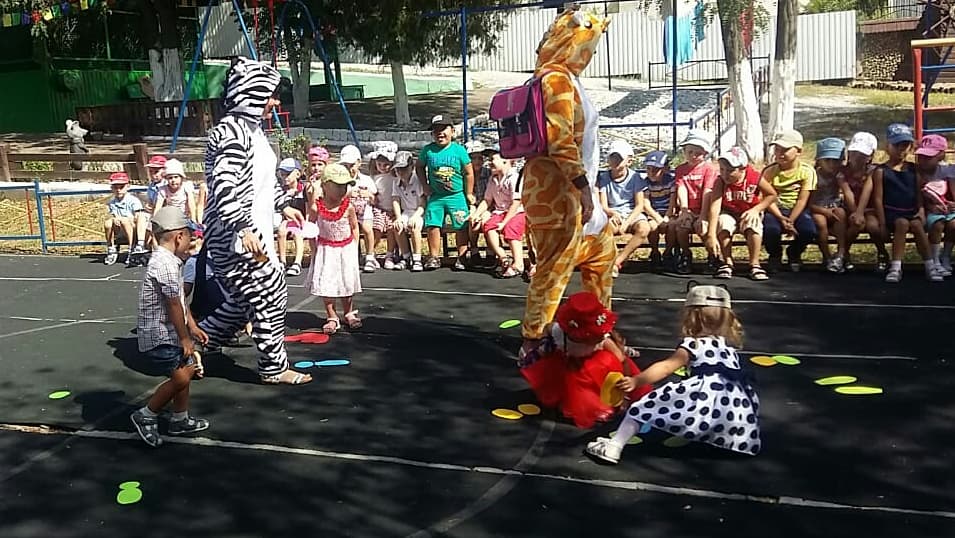 